GEOGRAPHYSTRAND 4: GEOGRAPHICAL SKILLS AND IDEASDifferent directions using a compass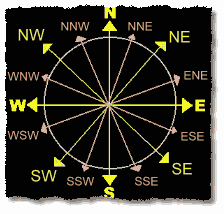 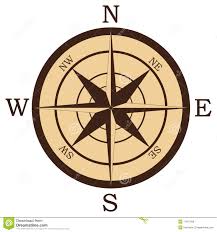 Conventional signs on a map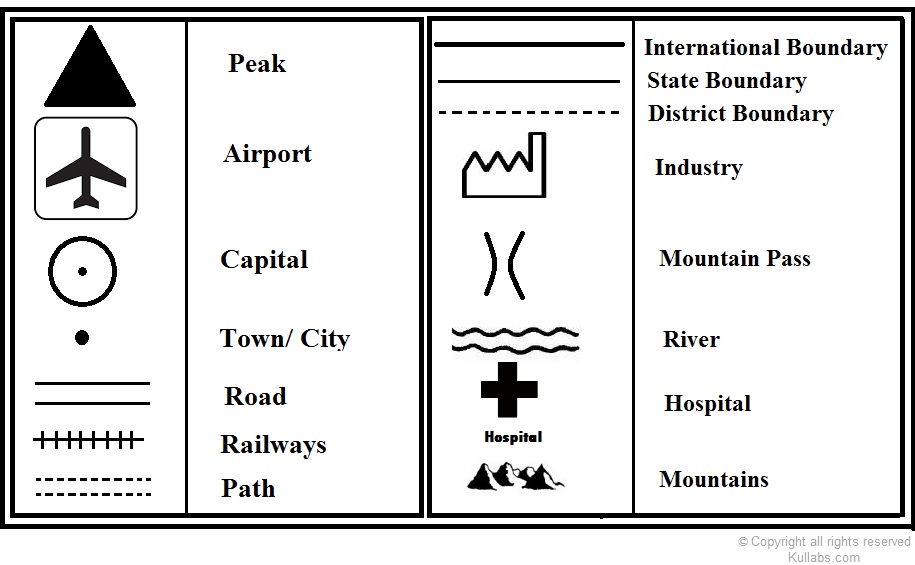 Different techniques for representing relief on a topographic map 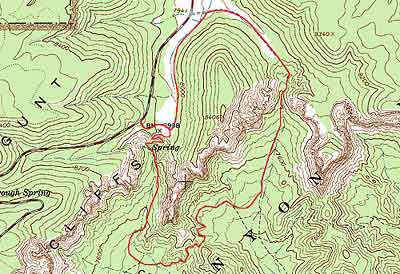 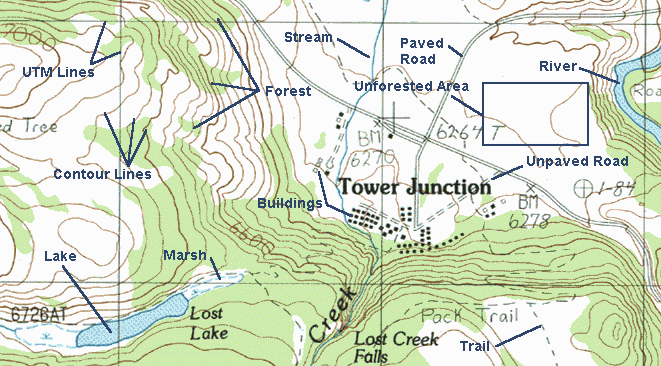 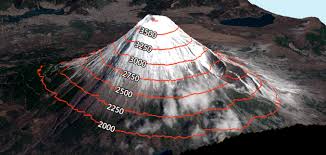 The important methods of representing relief features are hachure’s  , contours, form lines, spot heights, bench marks, trigonometrical points, hill shading, layer-coloring, and so on. Each method has its own merits and demerits in depicting the relief of the land.Advantage and Disadvantage of the different techniques of presenting relief on a mapTopographic maps are an important tool because they can represent the three-dimensional landscape in two dimensions. A person who can read a topographic map can find out the location of peaks, valleys, ridges and saddles, among other land features.Perhaps the biggest drawback of using a topographical map is that the information can be dated. Every map gives the date as to when the survey was made, but map readers should be aware that the landscape and places on a map can change over time. These changes can be man-made, such as a newly built road or building.Another disadvantage of a topographic map is that the information displayed is not exact. This can be particularly apparent when traveling through roadless or trailless areas. In these cases, a topographic map does not supply much information as to the nature of the vegetation.Contour line- a line on a map joining points of equal height above or below sea level. 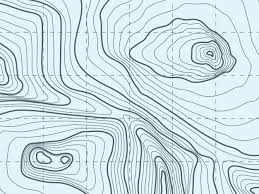 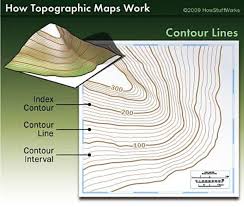 Land forms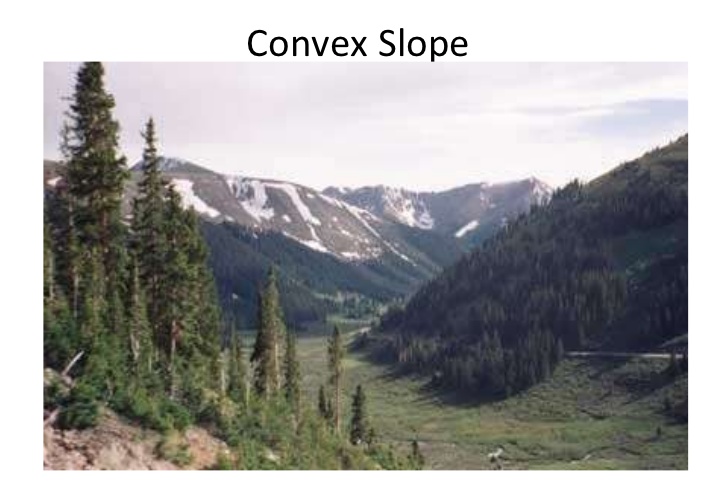 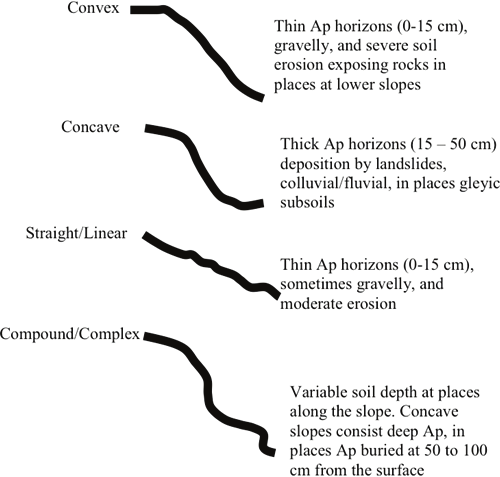 Escarpment Landform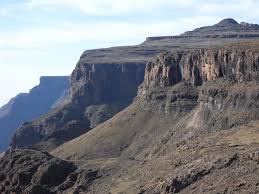 Tectonic Landform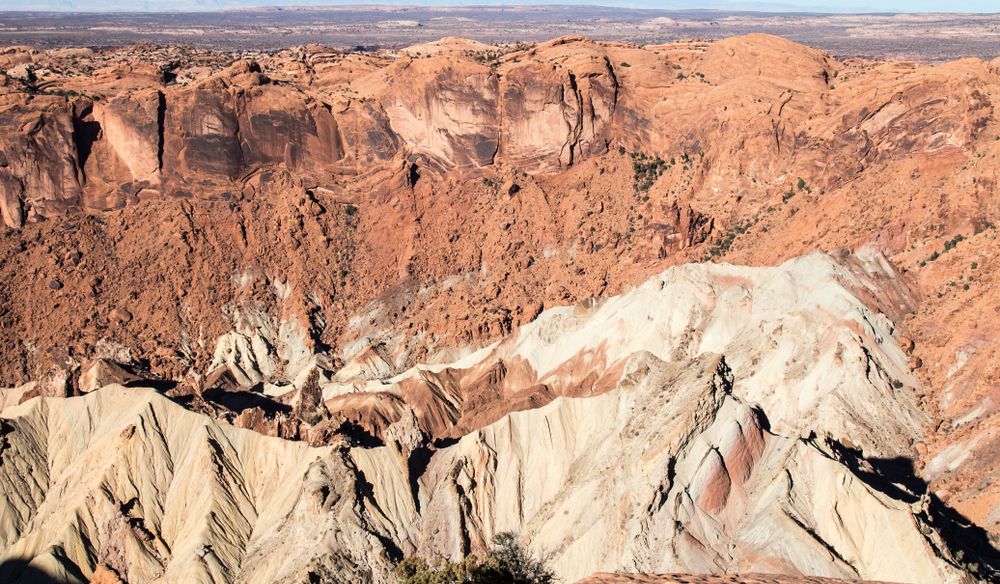 Erosion Landform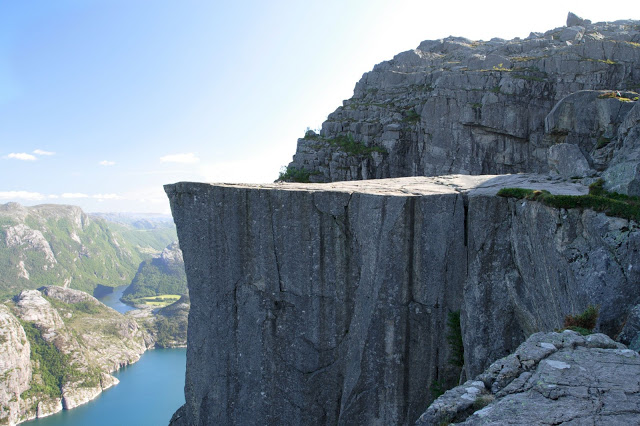 Arial PhotographExample: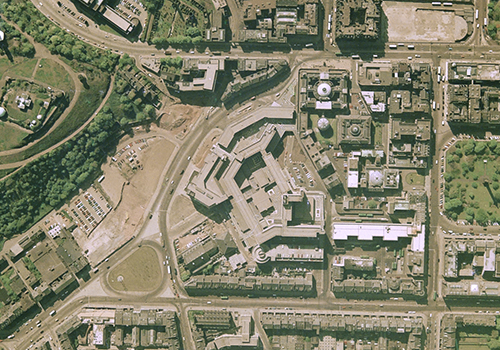 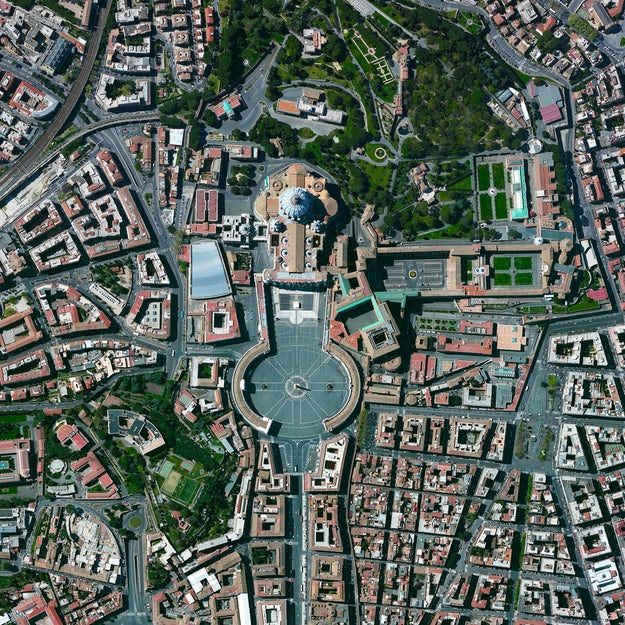 Different types of landforms on the Maps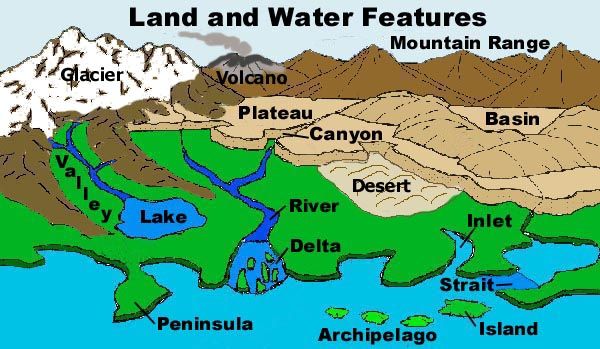 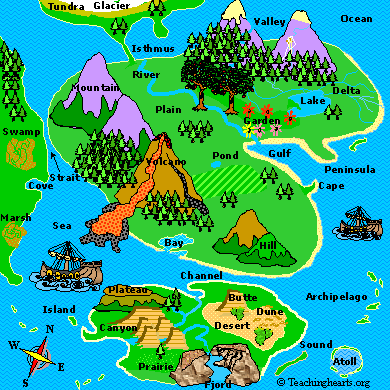 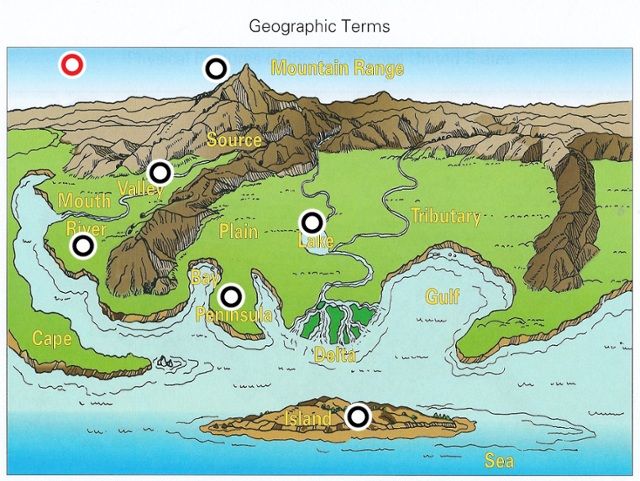 Different types of settlement patterns on mapsDispersedLinearNucleatedIsolatedClustered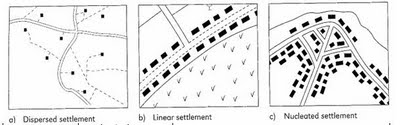 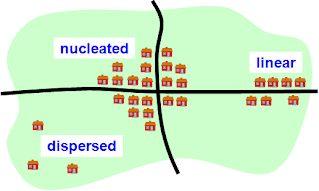 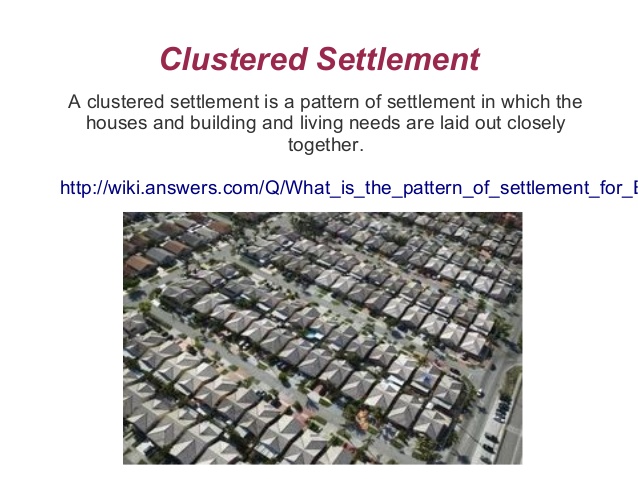 